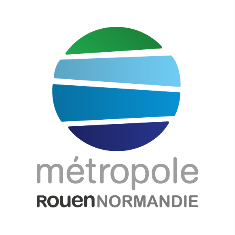 Appel À Manifestation d’intérêtLa Métropole se réserve le droit de ne pas appliquer tel quel le projet proposé par l’acteur. Celui-ci servira de base de discussion en fonction du nombre et du contenu des demandes reçues ainsi que les moyens mobilisables par la collectivité pour accompagner les différents projets proposésDOSSIER DE CANDIDATUREDÉVELOPPER LE RÉEMPLOIDES OBJETS ET MATÉRIAUX DES MÉNAGESDescription succincte de la structureTypologie et adresseNom et qualité de la personne référenteObjet des statuts (joindre les statuts)Principales activités réalisées par la structureNombre d’employés en distinguant les postes d’encadrement et d’insertionLieux des activités de la structure (lieux d’implantations et lieux de collectes éventuelles)Description du projetDescriptif détaillé du projet proposé Lieux des activités du projetLien avec des activités existantes de la structure (activité déjà pratiquée, dans quelles conditions ? ou activité nouvelle)Références dans le domaineFlux visé(s)Descriptifs détaillés des types d’objets et matériaux qui seraient repris et de la qualité attendueDestination de la part réemployable (vente, etc.)Destination de la part non réemployable(filières de valorisation et d'élimination des déchets et adresses des exutoires)Convention(s) avec le(s) éco-organisme(s)Traçabilité proposée détaillée (en poids, en volume, en nombre ?), suivi réalisé pour permettre une traçabilité des différents flux, respect des exigences des éco-organismes concernés)Moyens humains alloués au projetNombre d’encadrants (en ETP)Nombre de salariés et type de contrats (insertion, etc.) (en ETP)CompétencesExpériencesMoyens matériel alloués au projetNombre de véhiculesRemplacement du/des véhicule(s) en cas de panneAutresMoyens organisationnels alloués au projetCoordination du projetReportingRemplacement des agents (vacances, arrêts, sorties positives, etc.) à court et moyen termeOrganisation lors de fortes arrivées de flux (pic d’activité temporaire)Gestion des situations d'urgenceSi concerné pour la mise de côté en déchetterieDéchetterie(s) concernée(s)Espace nécessaire estimé en m²Fréquence et délais de collecte proposésEquipements nécessaires en déchetteries